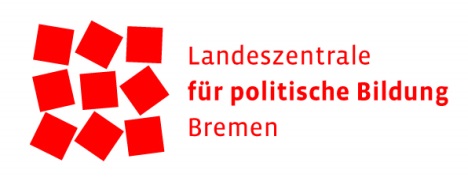 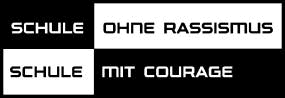 SOR-SMC Jahresbericht für das Schuljahr 2015/2016 und Planungen für das kommende Schuljahr Schule:   Verwaltungsschule der Freien Hansestadt BremenAnsprechpartner- Lehrer*innen (+ Name, Funktion, Postanschrift, Tel., E-Mail)Patricia Grashoff, stellv. Direktorin, Tel.: 0421/361-10670, patricia.grashoff@verwaltungsschule.bremen.de Petra Eleftherakis, Fachleiterin Politik, Tel.: 0421/361-59570 Petra.eleftherakis@verwaltungsschule.bremen.de Holger-Andreas Wendel, Direktor der Verwaltungsschule der Freien Hansestadt Bremen, Doventorscontrescarpe 172 c, 28195 Bremen, Tel.: 0421/361-5335, Holger-Andreas.Wendel@AFZ.BREMEN.DE- Schüler*innen (+ Name, Funktion, Postanschrift, Tel., E-Mail)-Schülerbeteiligung- Wie ist die Arbeit bei Ihnen organisiert  (als AG, eigene Gruppe,  die Schülervertretung macht das mit? Eigenständige Schüler*innengremium, ...)?  Gibt es kontinuierliche Arbeit oder/und Aktionen?Im Schuljahresrhythmus sind kapazitätsmäßig (ca. 28 Unterrichtssstunden) Freiräume für Projekttage berücksichtigt, an denen die SuS des 2. Ausbildungsjahres selbstverantwortlich und selbstorganisiert zu selbstgewählten Themen arbeiten. Die Präsentation der Arbeitsergebnisse aus den Projekttagen findet vor der gesamten Schulöffentlichkeit (SuS, Lehrkräfte, nicht-unterrichtendes Personal, Ausbildungsbeirat) statt. Darüber hinaus ist in allen Ausbildungsgängen an unserer Schule Diversity-Unterricht (angedockt an den Wahlpflichtbereich) in einem Umfang von 40 Unterrichtsstunden vorgesehen; auch hier variieren entsprechend der SuS-Wünsche die Themenschwerpunkte.Verankerung- SoR- SmC-Grundsätze ins Schulprogram/-ordnung übernommen? Hängen diese im Gebäude aus? - Wurde der SoR-Titel aktiv genutzt? Ist er Titel im Briefkopf oder auf offiziellen Schreiben zu finden?Die Schulkonferenz hat die Mitarbeit der Verwaltungsschule bei SoR-SmC einstimmig gebilligt. Die SoR-SmC-Grundsätze hängen in der Schule zentral und in den Klassen aus. Das Logo ist im Briefkopf und in unseren Email-Signaturen übernommen. Das große Schild „Schule ohne Rassismus….“ hängt über dem Eingang und auf dem Flur. Neben der Bildungssenatorin haben auch die Senatorin für Finanzen als Schulaufsichtsbehörde und der Gesamtperonalrat für den bremischen öffentlichen Dienst das Prädikat „SoR/SmC“ billigend zur Kenntnis genommenPate*in- Fanden Projekte mit der Patin oder dem Paten statt?- Welcher Umfang, wann, wie? In diesem Schuljahr wieder nichtMit Traurigkeit haben wir vernommen, dass unser Pate Hans Koschnik im Frühjahr 2016 verstorben ist.Kooperationspartner- Wer hat uns im letzten Jahr bei der Durchführung von Projekten und Aktionen inhaltlich unterstützt?AWO als Betreiberin des Übergansheims für Geflüchtete in der Falkenstr.Projekte im vergangenen SchuljahrAktionstag? Unterschriftenaktion? Projekte? Bitte beschreiben Sie kurz die durchgeführten Aktionen und Aktivitäten des vergangenen Jahres im Kontext mit SoR – SmC sowie eine Einschätzung zu den Teilnehmerzahlen.Bei den SuS-Aktivitäten waren in diesem Schuljahr „Subkulturen“, „Altersdiskriminierung“, „Essen in anderen Ländern“ und die Erneuerung des Bekenntnisses, SOR-Schule zu sein, Themen. Die Präsentation der Arbeitsergebnisse aus den Projekttagen fand vor der Schulöffentlichkeit (ca. 120 SuS) statt, dabei informierten u.a. SuS ihre Mitschülerinnen und Mitschüler über die eigene Zugehörigkeit zu einer Subkultur „outeten“ sich also und stellten sich dem Dialog.Nach den menschenverachtenden Terroranschlägen in Paris haben die SuS auf Pinnwänden ihre Trauer und ihr Mitgefühl zum Ausdruckgebracht.Alle SuS haben in einer Schulveranstaltung den Film „Neuland“ (die Geschichte von Geflüchteten und ihr Weg zur Vorbereitung auf eine Ausbildung an einer Berufsschule in der Schweiz/Bern) gesehen und im Anschluss klassenübergreifend darüber diskutiert. Das Kollegium der VwSch hat in freundschaftlicher und nachbarschaftlicher Verbundenheit mit dem Übergangswohnheim in der Falkenstr. einen wöchentlichen Deutsch-Konversationskurs für Geflüchtete angeboten und die Ausstattung eines Toberaums für Kinder in diesem Wohnheim tatkräftig unterstützt.Falls an Ihrer Schule eine dieser Aktionen oder ähnliche durchgeführt wurden, würden wir uns freuen, wenn sie uns Artikel aus Presse oder Schulzeitung zukommen lassen könnten, wie auch Fotos. Diese würden wir gerne auf unserer Homepage und unseren Newsletter verwenden, um anderen Schulen über den Stand des Projektes SoR – SmC im Land Bremen zu informieren.Näheres ist auch unserer Website zu entnehmen.http://verwaltungsschule.bremen.de/sixcms/detail.php?gsid=bremen67.c.10864.de ZukunftsplanungWas ist geplant? Wann? Wie können wir Sie dabei unterstützen?SOR-Tage sind schon jetzt im Stundenplan 2016/2017 verankert.Sonstiges/Anmerkungen?Was würden Sie uns gerne wissen lassen?-Fragen zum Bericht und Rücksendung des Jahresberichts an: Landeszentrale für politische Bildung BremenLinda BlöchlSchifferstr. 48, 27568 BremerhavenTel. 0471 - 45038, Fax. 0471 – 417342E - Mail: linda.bloechl@lzpb.bremen.de